П О С Т А Н О В Л Е Н И Е----------------------------------------------Ш У Ö М         от 18 декабря  2019 г.                                                                                              № 12/253Республика Коми, Сыктывдинский район, с. ЗеленецО внесении изменений в постановление администрации сельского поселения «Зеленец» от 15 ноября 2019 года № 11/234 «Об утверждении муниципальной программы «Комплексное благоустройство территории муниципального образования сельского поселения «Зеленец» на 2020-2022гг.»Во исполнение ст.14 Федерального закона Российской Федерации от 06 октября 2003 №131-ФЗ «Об общих принципах организации местного самоуправления в Российской Федерации», Устава муниципального образования сельского поселения «Зеленец», решения Совета сельского поселения «Зеленец» от 06 сентября 2017 года № IV/14-02 «Об утверждении Правил благоустройства территории сельского поселения «Зеленец», , в целях определения целей и задач муниципальной программы в соответствии с целями и задачами Государственной программ Республики Коми «Развитие сельского хозяйства и регулирование рынков сельскохозяйственной продукции, сырья и продовольствия, развитие рыбохозяйственного комплекса», утвержденной постановлением Правительства Республики Коми от 31.10.2019 № 525, повышения качества благоустройства территории сельского поселения «Зеленец», администрация  сельского поселения «Зеленец» ПОСТАНОВЛЯЕТ:Изложить в новой редакции приложение к постановлению администрации сельского поселения «Зеленец» от 15 ноября 2019 года № 11/234  «Об утверждении муниципальной программы «Комплексное благоустройство территории  муниципального образования сельского поселения «Зеленец» на 2020-2022гг.» согласно приложению.2. Контроль за исполнением настоящего постановления оставляю за собой.3. Настоящее постановление подлежит обнародованию в местах, определенных Уставом  сельского поселения «Зеленец», и  вступает в правоотношения с 1 января 2020 г.Глава сельского поселения «Зеленец»                                                                   В.Н. КозловУтвержденапостановлением администрациисельского поселения «Зеленец»от 18 декабря  2019г. № 12/253                                                                                                                                 (приложение)Муниципальная программа«Комплексное благоустройство территории муниципального образования сельского поселения «Зеленец» на 2020-2022гг.»ПАСПОРТСодержание проблемы и обоснованиеее решения программными методами	На территории сельского поселения «Зеленец» расположено 4 населенных пункта, где проживает порядка 4,0 тыс. чел. Населенные пункты удалены друг от друга и от центра поселения. Населенные пункты создают материальную, социальную, культурную и эстетическую среду, в которой живут, работают, проводят досуг граждане, воспитываются новые поколения и реализуются иные формы жизнедеятельности населения. Уровень благоустройства населенных пунктов – один из показателей качества среды обитания, а целенаправленная деятельность по формированию благоприятной среды обитания населения составляет суть государственной градостроительной политики. Данная Программа является основной для реализации мероприятий по благоустройству, озеленению, улучшению санитарного состояния и архитектурно-художественного оформления населенных пунктов. Программно-целевой подход к решению проблем благоустройства необходим, так как без стройной комплексной системы благоустройства поселения невозможно добиться каких-либо значимых результатов в обеспечении комфортных условий для деятельности и отдыха жителей поселения. Важна четкая согласованность действий администрации и предприятий, учреждений, населения, обеспечивающих жизнедеятельность поселения и занимающихся благоустройством. Определение перспектив благоустройства поселения  позволит добиться сосредоточения средств на решение поставленных задач, а не расходовать средства лишь на текущий ремонт отдельных элементов благоустройства. Прогнозом социально-экономического развития территории сельского поселения «Зеленец» благоустройство территории населённых пунктов определено как важнейшая составная часть потенциала поселения и одна из приоритетных задач органов местного самоуправления. Повышение уровня качества среды проживания и временного нахождения является необходимым условием стабилизации и подъёма экономики сельского поселения и повышения уровня жизни населения. Имеющиеся объекты благоустройства, расположенные на территории сельского поселения, не обеспечивают растущие потребности и не удовлетворяют современным требованиям, предъявляемым к качеству среды проживания и временного пребывания, а уровень их износа продолжает увеличиваться. Низкий уровень благоустройства населённых пунктов на территории сельского поселения вызывает дополнительную социальную напряжённость среди населения. Одна из проблем благоустройства - вандальные действия некоторых жителей к элементам благоустройства, проблема заключается в низком уровне культуры, поведении жителей сельского поселения на улицах и дворах, небрежном отношении к элементам благоустройства. Следует отметить, что за последние годы наблюдаются и позитивные изменения в сознании граждан: создаются ТОСы, которые активно подключаются к реализации проектов по благоустройству территорий населенных пунктов; большую пропагандистскую роль  в организации участия населения в мероприятиях, направленных на общее благоустройство, не требующее значительных расходов и специальных проектов, играют демонстрирующие  личный пример старосты населенных пунктов.В целях осуществления эффективной деятельности необходимо предусмотреть осуществление ряда мероприятий, направленных на устранение недостатков современной организации территории поселения. Основными из мероприятий являются: обеспечение населенных пунктов необходимыми видами инженерного оборудования и благоустройства; создание и обустройство зон отдыха жителей поселения, детских площадок, пешеходных переходов, тротуаров  и т.д. При выполнении комплекса мероприятий они способны значительно улучшить экологическое состояние и внешний облик населенных пунктов, создать более комфортные микроклиматические, санитарно-гигиенические и эстетические условия на улицах, в жилых домах, общественных местах.Реализация данной муниципальной программы позволит повысить уровень благоустройства территорий, комфортного проживания жителей, более рационально использовать бюджетные средства и привлечь финансовые ресурсы из других источников.2. Программные мероприятияМероприятия Программы структурированы по следующим направлениям:Общее благоустройство территории сельского поселения «Зеленец»;Подготовка и актуализация проектных, сметных и иных документов по благоустройству;Содействие в реализации социально-значимых проектов по благоустройству. * - обязательный вклад граждан, индивидуальных предпринимателей и юридических лиц по проекту «Обустройство зоны отдыха населения в д. Парчег» исчисляется в размере 45,6 тыс. руб. и подразумевает:- добровольный безвозмездный труд жителей и самостоятельное приобретение ими товаров на сумму 7,0 тыс. рублей;- материально-технический вклад индивидуальных предпринимателей в виде оказания услуг и самостоятельное приобретение товаров на сумму 38,6 тыс. рублей.3. Ресурсное обеспечение ПрограммыОбщий объем финансовых средств, необходимых для реализации программных мероприятий за счет средств бюджета муниципального образования сельского поселения «Зеленец»  в 2020 - 2022 гг. составит  3078,4 тыс. рублей, в том числе по годам:2020 год – 1378,4 тыс. руб.2021 год – 880,0 тыс. руб.2022 год – 820,0 тыс. руб.4. Система управления и контроляОтветственность за своевременное и качественное выполнение мероприятий Программы, рациональное использование выделяемых на ее выполнение финансовых ресурсов, несут исполнители Программы.Исполнители Программы ежеквартально, к 10 числу месяца, следующего за отчетным, представляют главе сельского поселения «Зеленец» информацию о ходе выполнения мероприятий Программы.Общий контроль за выполнением Программы возлагается на заместителя руководителя администрации сельского поселения. Заместитель руководителя администрации  ежегодно до 15 февраля года, следующего за отчетным, представляет информацию о реализации Программы и основных направлениях деятельности на очередной год в бухгалтерию администрации сельского поселения «Зеленец».Информация о ходе реализации Программы размещается на официальном сайте администрации сельского поселения «Зеленец».5. Показатели, характеризующие эффективность выполнения ПрограммыПрограмма считается эффективной, если будут выполнены следующие показатели:6. Последствия реализации ПрограммыРеализация мероприятий Программы позволит:повысить уровень благоустройства поселения; сформировать комфортную и безопасную  среду жизнедеятельности населения;улучшить  санитарное, экологическое и эстетическое состояния поселения;улучшить техническое состояние объектов благоустройства;создать новые объекты благоустройства на территории поселения;повысить уровень  вовлеченности заинтересованных граждан и организаций в реализацию проектов, направленных на благоустройство населенных пунктов.Администрациясельского поселения «Зеленец»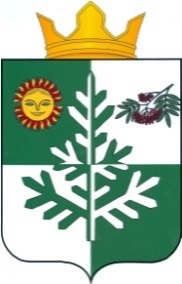 «Зеленеч»сикт  овмöдчöминса  администрацияНаименование ПрограммыМуниципальная программа «Комплексное благоустройство территории муниципального образования сельского поселения «Зеленец» на 2020-2022гг.» (далее – Программа)Основание для разработки Программы1. Федеральный закон от 06.10.2003 г. №131-ФЗ «Об общих принципах организации местного самоуправления в Российской Федерации»2. решение Совета сельского поселения «Зеленец»   от 06 сентября 2017 года № IV/14-02 «Об утверждении Правил благоустройства территории сельского поселения «Зеленец»,3. Порядок разработки, утверждения и реализации муниципальных программ муниципального образования сельского поселения «Зеленец», утвержденного постановлением Главы сельского поселения «Зеленец» -руководителя администрации поселения от 31.03.2009 г. №3/106 (в ред. постановления администрации от 25.11.2013г. № 11/425)Разработчик и исполнитель ПрограммыАдминистрация сельского поселения «Зеленец»Цели Программы- обеспечение устойчивого развития сельских территорий;- обеспечение создания комфортных условий жизнедеятельности граждан, проживающих в сельском поселении «Зеленец»Задачи Программы- создание комфортных условий жизнедеятельности граждан, проживающих в сельском поселении «Зеленец»;- создание и развитие инфраструктуры на сельских территориях;- повышение уровня благоустройства территории поселения;- повышение уровня вовлеченности заинтересованных граждан и организаций в реализацию проектов, направленных на благоустройство населенных пунктов. Сроки реализации Программы 2020-2022 гг.Объемы и источники финансирования ПрограммыПредполагаемый общий объем финансовых средств, необходимых для реализации Программы, составляет 3078,4   тыс. руб., в том числе по годам:Целевые индикаторы- количество реализованных на сельских территориях проектов по благоустройству (нарастающим итогом);- доля граждан, проживающих в населенных пунктах сельского поселения «Зеленец», на которых созданы комфортные условия жизнедеятельности в рамках мероприятий  муниципальной программы, в общем количестве граждан, проживающих на территории поселения;- уровень вовлеченности заинтересованных граждан и организаций в реализацию проектов, направленных на благоустройство населенных пунктов Система управления и контроля Администрация сельского поселения «Зеленец»:1. Обеспечивает реализацию Программы за счет эффективного использования средств местного бюджета.2. Осуществляет мониторинг реализации Программы с представлением соответствующих отчетов в орган, осуществляющий контроль в данной сфере3. При необходимости вносит изменения и дополнения в данную муниципальную Программу.Оценка эффективности исполнения ПрограммыРаздел 5 Программы   № п/п Наименование мероприятийГоды/ тыс. руб.Годы/ тыс. руб.Годы/ тыс. руб.Годы/ тыс. руб.   № п/п Наименование мероприятий2020202120222022123455Раздел 1. 	Общее благоустройство территории сельского поселения «Зеленец»Раздел 1. 	Общее благоустройство территории сельского поселения «Зеленец»Раздел 1. 	Общее благоустройство территории сельского поселения «Зеленец»Раздел 1. 	Общее благоустройство территории сельского поселения «Зеленец»Раздел 1. 	Общее благоустройство территории сельского поселения «Зеленец»Раздел 1. 	Общее благоустройство территории сельского поселения «Зеленец»1.1.Организация работ по озеленению территории населенных пунктов (разбивка клумб, цветников, посадка кустарников и саженцев деревьев, сезонный уход)60,060,060,060,01.2.Содержание в чистоте территории 300,0350,0300,0300,01.3.Содержание детских площадок и МАФов50,060,050,050,01.4.Приобретение хозяйственных материалов30,030,030,030,01.5.Организация месячника по санитарной очистке и благоустройству территории00001.6.Проведение разъяснительной работы с гражданами о необходимости разборки и вывоза разрушенных и сгоревших строений, расположенных на их земельных участках, а также сноса несанкционированных хозяйственных построек00001.7.Проведение разъяснительной работы с гражданами, содержащими крупный рогатый скот, о необходимости выпаса в определённых для этого местах 00001.8Участие в Акции «Речная лента» с привлечением волонтёров00001.9.Проведение разъяснительной работы с гражданами о необходимости разборки и вывоза разрушенных и сгоревших строений, расположенных на их земельных участках, а также сноса несанкционированных хозяйственных построек00001.10.Проведение разъяснительной работы с гражданами, содержащими крупный рогатый скот, о необходимости выпаса в определённых для этого местах 001.11.Подготовка территории к праздникам (установка новогодней ёлки и  горки, развешивание баннеров и др.)240,0300,0300,0300,0Итого по первому разделу:680,0800,0740,0740,0Раздел 2.	Подготовка проектных, сметных  и иных документов по  объектам благоустройстваРаздел 2.	Подготовка проектных, сметных  и иных документов по  объектам благоустройстваРаздел 2.	Подготовка проектных, сметных  и иных документов по  объектам благоустройстваРаздел 2.	Подготовка проектных, сметных  и иных документов по  объектам благоустройстваРаздел 2.	Подготовка проектных, сметных  и иных документов по  объектам благоустройстваРаздел 2.	Подготовка проектных, сметных  и иных документов по  объектам благоустройства2.1.Актуализация имеющихся проектно-сметных документов50,00002.2.Проверка проектно-сметных документов30,030,030,030,02.3.Выбор земельных участков и оформление  в постоянное бессрочное пользование органа МСУ0000Итого по второму разделу:80,030,030,030,0Раздел 3. 	Содействие в реализации социально-значимых проектов по благоустройствуРаздел 3. 	Содействие в реализации социально-значимых проектов по благоустройствуРаздел 3. 	Содействие в реализации социально-значимых проектов по благоустройствуРаздел 3. 	Содействие в реализации социально-значимых проектов по благоустройствуРаздел 3. 	Содействие в реализации социально-значимых проектов по благоустройствуРаздел 3. 	Содействие в реализации социально-значимых проектов по благоустройству3.1.Вклад в реализацию  социально-значимых  проектов по благоустройству территории сельского поселения «Зеленец»: - 2020 год – «Обустройство зоны отдыха населения в д. Парчег» - в рамках реализации мероприятий на получение субсидии  на реализацию мероприятий по благоустройству сельских территорий, в  рамках  подпрограммы  «Комплексное развитие  сельских  территорий»  Государственной  программы Республики Коми «Развитие  сельского  хозяйства и регулирование рынков сельскохозяйственной продукции, сырья и продовольствия, развитие рыбохозяйственного комплекса», утвержденной постановлением Правительства Республики Коми от  31.10.2019 г. № 525, из них: 568,40003.1.- средства федерального бюджета257,883.1.- средства республиканского бюджета110,523.1.- средства местного бюджета200,03.1.- обязательный вклад граждан, индивидуальных предпринимателей и юридических лиц*3.2.Оказание содействия ТОСам, НКО, общественным организациям в реализации социально-значимых проектов, направленных на благоустройство населенных пунктов поселения, на основании гарантийных писем, писем в поддержку одобренных проектов50,050,050,050,0Итого по третьему разделу:618,450,050,050,0123455Всего по Программе:1378,4880,0880,0820,0№ п/пПоказатели2020год2021год2022годВсего1Общее количество выполненных программных мероприятий (в %)989898982Количество реализованных на сельских территориях проектов по благоустройству (нарастающим итогом) (шт.)246123Доля граждан, проживающих в населенных пунктах сельского поселения «Зеленец», на которых созданы комфортные условия жизнедеятельности в рамках мероприятий  муниципальной программы, в общем количестве граждан, проживающих на территории поселения (%)2035451004Создание новых объектов благоустройства  и благоприятных  условий для проживания жителей сельского поселения: зон для отдыха, детских площадок, МАФов,  новогодних елок, горок и др. (шт.)345125Уровень вовлеченности заинтересованных граждан и организаций в реализацию проектов, направленных на благоустройство населенных пунктов, в том числе: 5.1.- количество граждан, привлеченных на безвозмездной основе к реализации проектов (чел/час) 5070902105.2.- кол-во организаций, участвующих на безвозмездной основе к реализации проектов (шт.) 1236